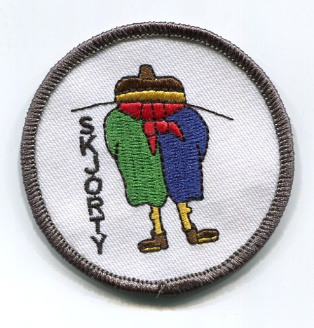 For at erhverve ”Skjorty-mærket” Skal du bære din spejderskjorte 365 dage ud af 400 dage.Så snart du er ude for hjemmet, skal uniformen være på. Skjorten må vaskes om aftenen og på, når den er tør næste morgen 1 gang om ugen. Tørklædet skal være synligt på kroppen, men du må selv bestemme, hvor det skal være. Du må derfor gerne bære det som f.eks. pandebånd eller rundt om armen.Jeg _________________________(Spejderens underskrift)Lover herved, på spejderære, at jeg til enhver tid vil følge ovenstående regler, i mine bestræbelser på at opnå mit mærke.Der gives herved tilladelse til at overnævnte til enhver tid må følge ovenstående regler.________________________     _________(Forældres eller værges underskrift)                                               (Dato)